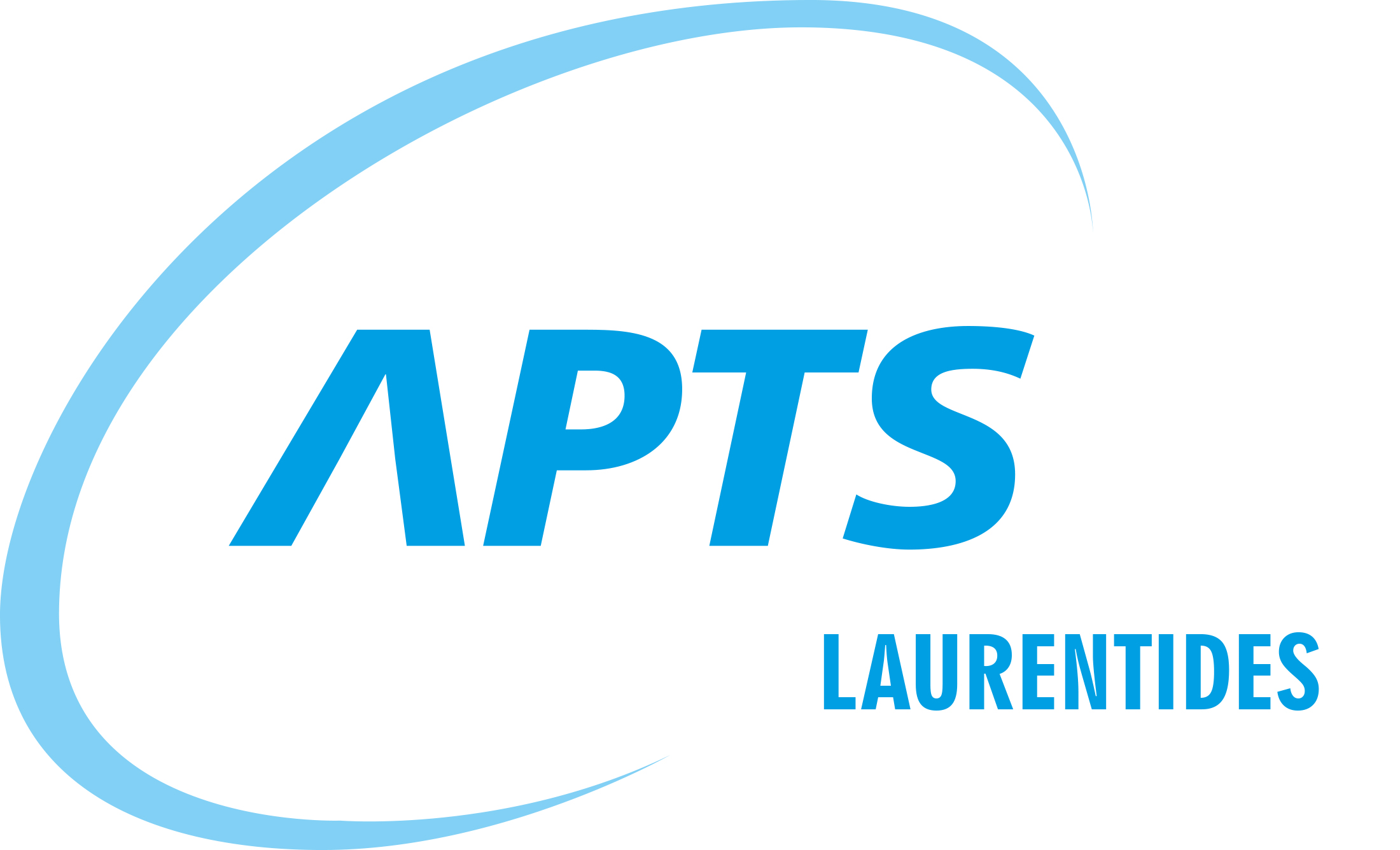 Horaire de grève 10 décembre 2023